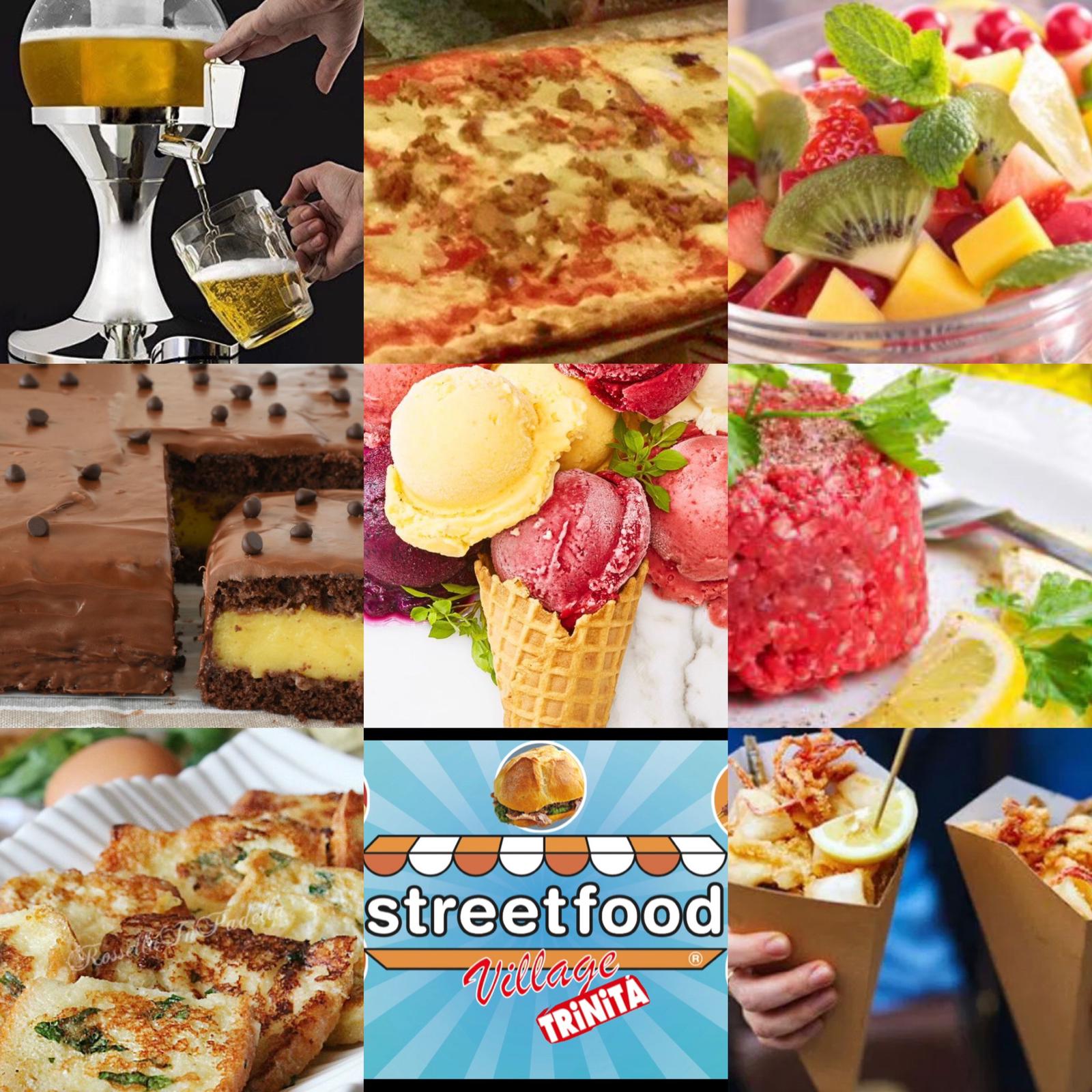 TRINITA’ 30 LUGLIO 2021PIAZZA UMBERTO 1°dalle ORE 19,00